Charles Darwin & 
the Theory of Natural Selection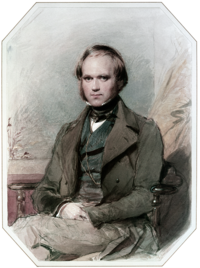 In his book ____________________ Charles Darwin introduced the concept of natural selection. natural selection…
is nature’s process which acts to _____________ (save) and keep any _____________________ a species may have. suppose a member of a species were born with 
an advantage.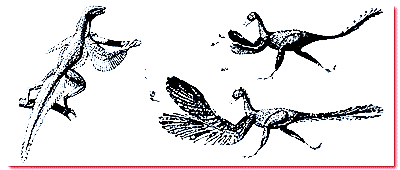 e.g. a _______________________________ would have an obvious advantage over other reptiles related to it. they would have a ____________________________ and therefore are more likely also to be around to reproduce, allowing for the trait to possibly continue on.natural selection would act to preserve this _______________________ that is helpful (wings). the species that have that trait will be __________________________________ and pass it on to their offspring and so on.so basically… natural selection is _________________________ equivalent of selective or domestic breeding. the difference between domestic breeding and natural selection is, nature itself is the ________________________________________ will be most helpful.  Domestic Animal BreedingOver centuries, breeders have _______________________________________ in domestic animal populations by selecting specific dogs to breed. They have been able to ____________________________ (given the trait is already present in the genetic code) and suppress undesired traits over time. E.g. _________________________make great guide dogs as they are very intelligent but they also shed a lot, which makes it hard for owners with allergies, when mixed with poodles (shorter hair breed), they produce a new dog breed, the _______________________. This mix of breeds is highly intelligent, given that both poodles and labs are ranked in the top 10 of all dogs.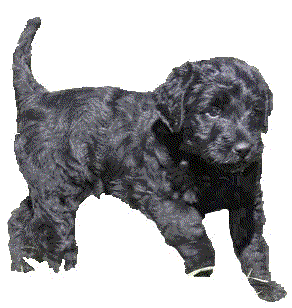 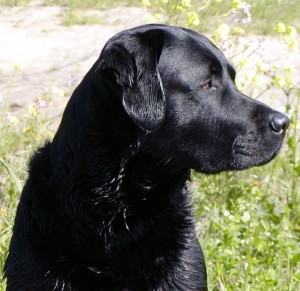 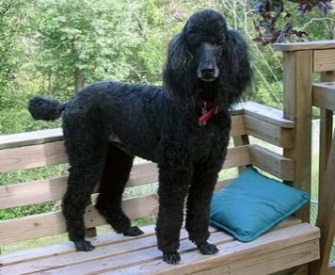 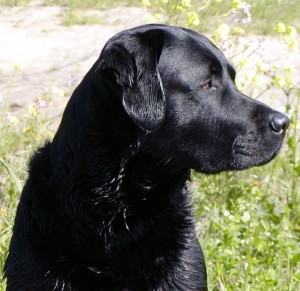 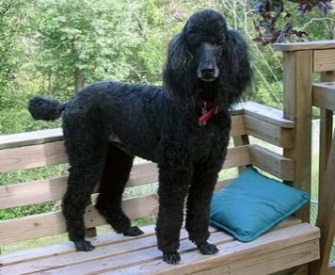 Survival of the fittest… natural selection essentially states that the strongest of a species survive. the basic idea is that when ______________________________, those which are best suited to the new circumstances or environment will thrive. Those who are not ideally suited will not be able to compete.Sexual selection also occurs, through _________ selection, so desired traits can be retained over others less desired.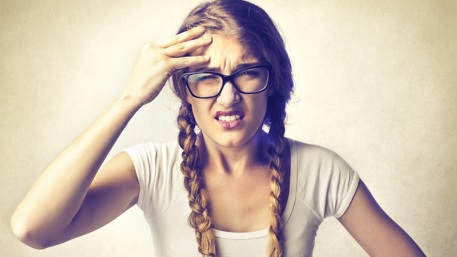 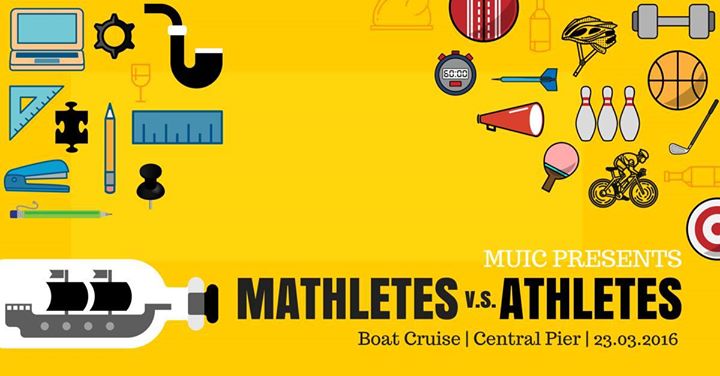 Charles Darwin proposed this principle after observing some population variations in birds. He noticed that animals within a species often had ____________________________, and that those traits made some more suited to certain conditions. Darwin's theory was that, over time, the better suited animals would thrive and the others _____________________ completely. The resulting population would be entirely made up of those animals with the "better" trait. 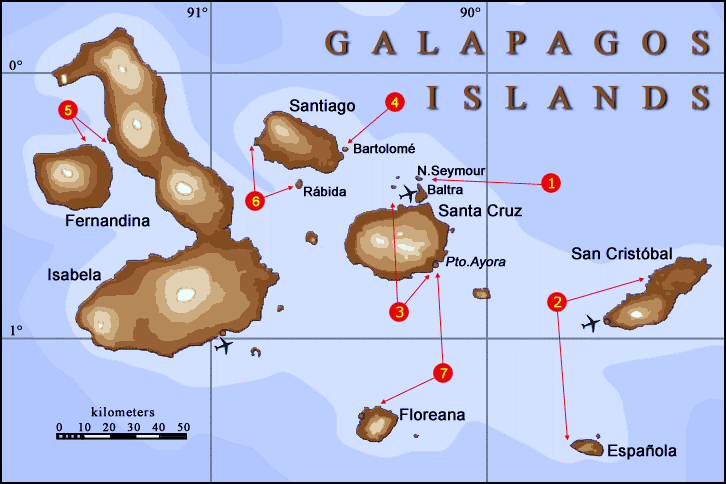 Darwin visits the Galapagos Islands.         the islands are _____________________ from each other and have different environmental factors. Darwin observed that some varieties of animals or birds lived on some islands and not others. 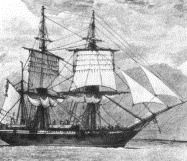 He began to collect and record data on the different species that he found in the islands. 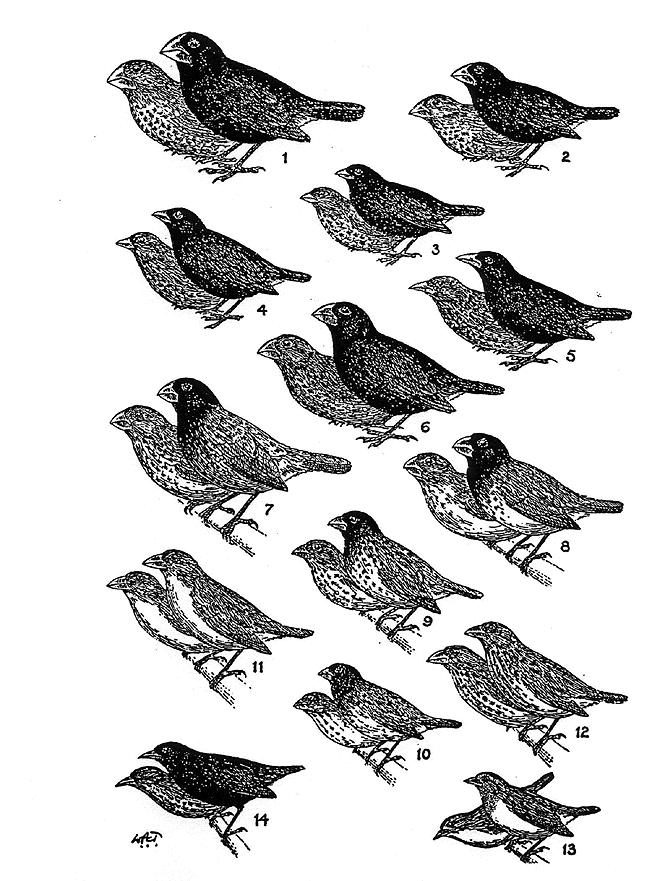 Variations within a single species make some members better suited to handle different circumstances. e.g. the birds had  differently shaped beaks which would allow them to eat from certain plants and trees more or less easily.The moths that lived in cities in England around the time of the industrial revolution had to deal 
with increased pollution. 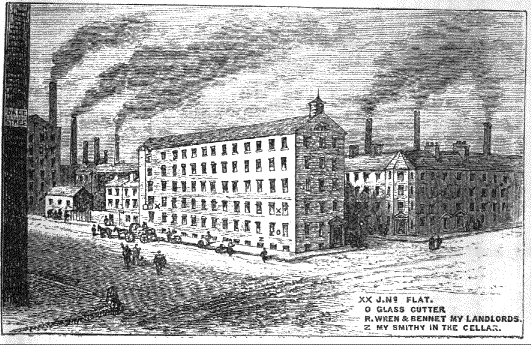 Lighter-colored moths _________________ on soot-stained buildings and trees, and thus… were easier targets for birds. 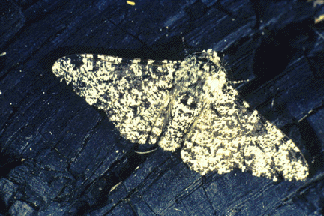 The darker moths found it _____________________________, because they blended into the darkened environment. As a result, the population of light-colored moths lessened over time, and the darker-colored moths increased. 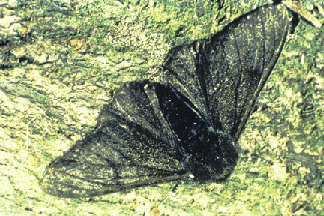 The dominance of the __________________________ is used as an example of natural selection. But… 
how did the species actually pass on their traits to their offspring?Darwin couldn’t explain this…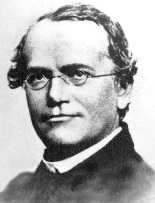 enter Gregor Mendel